近畿大学アンチエイジングセンター第27回市民公開講座申込書*複数名での参加を希望される場合、代表の方の住所、連絡先の記入をお願いいたします。**代表の方を「参加者1」にご記入ください。申込書受領の連絡、通知は行っておりません。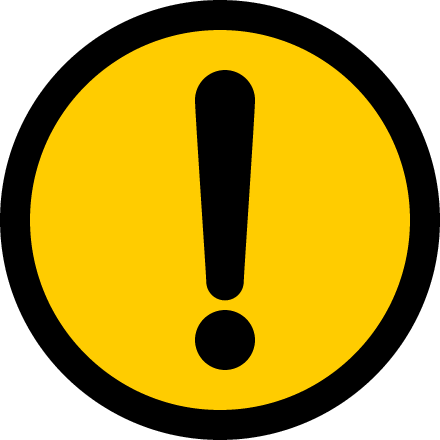 ご不明な点はお問い合わせいただきますようお願いいたします。開催日令和1年10月19日（土）令和1年10月19日（土）令和1年10月19日（土）住所*〒〒〒住所*連絡先*電話番号（自宅か携帯）、FAX番号、メールアドレス、いずれかを必ずご記入ください電話番号（自宅か携帯）、FAX番号、メールアドレス、いずれかを必ずご記入ください電話番号（自宅か携帯）、FAX番号、メールアドレス、いずれかを必ずご記入ください参加者（氏名・漢字）（氏名・フリガナ）（年齢）※任意**12345